ที่ สธ ๑๑๐๓.๐๕/					         วิทยาลัยพยาบาลบรมราชชนนี ชลบุรี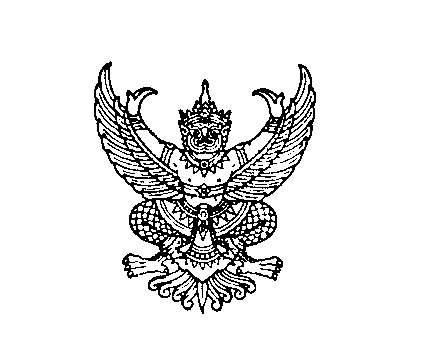 							         ๖๙/๑ หมู่ ๒ ถนนสุขุมวิท ตำบลบ้านสวน                                                                                                                                                                                                                          อำเภอเมือง  จังหวัดชลบุรี  ๒๐๐๐๐						   (วัน  เดือน  ปี)เรื่อง  กกกกกกกกกกกกกกกกกกกกกกกกกกกกกกกกกกกกกกกกกเรียน  กกกกกกกกกกกกกกกกกกกกกกกกกกกกกกกกกกกกกกกกกกอ้างถึง  หนังสือ (หน่วยงาน) ชั้นควาทมเร็ว ถ้ามี ที่...................... ลงวันที่.........................(ถ้ามี)สิ่งที่ส่งมาด้วย  กกกกกกกกกกกกกกกกกกกกกกกกกกกกกกกกกกกกกกกกกกกกก (ถ้ามี)ภาคเหตุ กกกกกกกกกกกกกกกกกกกกกกกกกกกกกกกกกกกกกกกกกกกกกกกกกกกกกกกกกกกกกกกกกกกกกกกกกกกกกกกกกกกกกกกกกกกกกกกกกกกกกกกกกกกกกกกกกกกกกกกกกกกกกกกกกกกกกกกกกกกกกกกกกกกกกกกกกกกกกกกกกกกกกกกกกกกกกกกกกกกกกกกกกกกกกกกกกกกกกกกกกกกกกกกกกกกกกกกกกกกกกกกกกกกกกกกกกกกกกภาคความประสงค์ กกกกกกกกกกกกกกกกกกกกกกกกกกกกกกกกกกกกกกกกกกกกกกกกกกกกกกกกกกกกกกกกกกกกกกกกกกกกกกกกกกกกกกกกกกกกกกกกกกกกกกกกกกกกกกกกกกกกกกกกกกกกกกกกกกกกกกกกกกกกกกกกกกกกกกกกกกกกกกกกภาคสรุป กกกกกกกกกกกกกกกกกกกกกกกกกกกกกกกกกกกกกกกกกกกกกกกกกกกกกกกกกกกกกกกกกกกกกกกกกกกกกกกกกกกกกกกกกกกกขอแสดงความนับถือ(             ชื่อเต็ม             )ผู้อำนวยการวิทยาลัยพยาบาลบรมราชชนนี ชลบุรีกลุ่มงาน........................โทรศัพท์  ๐ ๓๘๒๘ ๕๕๓๒, ๐ ๓๘๒๘ ๒๖๐๘ ต่อ ..............โทรสาร  ๐ ๓๘๒๘ ๕๕๓๓